Памятка для родителей«Общие правила игры»Игра не должна включать даже малейшую возможность риска, не должна угрожать здоровью детей.Игра требует чувства меры и осторожности, не должна быть излишне азартной, унижать достоинства играющих; иногда дети придумывают обидные клички, оценки за поражение в игре – это недопустимо.Не будьте занудами! Ваше внедрение в мир детской игры – введение туда новых, развивающих элементов – должно быть естественным и желанным. Не критикуйте ребят, не прерывайте их игру или учитесь играть вместе с ними, незаметно и постоянно предлагая свои варианты какого-то интересного дела; добровольность – основа игры.Не ждите от ребенка быстрых и замечательных результатов, важнее другое – те мгновения, что Вы проводите со своим ребенком;Поддерживайте активный творческий подход к игре; дети – большие фантазеры и выдумщики. Творческая игра так захватывает ребенка, что он испытывает наслаждение от новой фантазии.Заканчивайте игру ярко, эмоционально, помните, что состязательность в игре – это не цель, а средство индивидуального самовыражения каждого ребенка.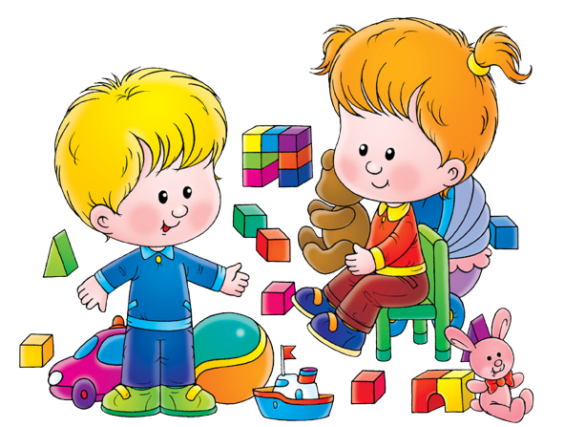 